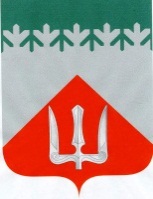 АДМИНИСТРАЦИЯВолховского муниципального районаЛенинградской областиР А С П О Р Я Ж Е Н И Еот 15 апреля 2013 года                                                                                      № 33-рВолховОб утверждении Порядка размещения сведений о доходах, об имуществе и обязательствах имущественного характера  руководителей   муниципальных бюджетных (казенных) учреждений и членов их семейв информационно-телекоммуникационной сети Интернет на официальном сайте Волховского муниципального района и представления этих сведений средствам массовой информации для опубликованияВ соответствии с Федеральным законом от 25.12.2008 № 273-ФЗ "О противодействии коррупции" Утвердить прилагаемый  Порядок размещения сведений о доходах, об имуществе и обязательствах имущественного характера руководителей   муниципальных бюджетных (казенных) учреждений и членов их семей в информационно-телекоммуникационной сети Интернет в информационно-телекоммуникационной сети Интернет на официальном сайте Волховского муниципального района и представления этих сведений средствам  массовой информации для опубликования.2. 	Контроль  за выполнением распоряжения  возложить на  управляющего делами.Глава  администрации					    	                С.А.АкулишнинЛ.А.Алтухова714-29Утвержденраспоряжением администрации Волховского муниципального района Ленинградской областиот 15 апреля 2013г.  № 33-рП О Р Я Д О Кразмещения сведений о доходах, об имуществе и обязательствах имущественного характера руководителей муниципальных бюджетных (казенных) учреждений Волховского  муниципального районаи членов их семей в информационно-телекоммуникационной сети Интернетна официальном сайте Волховского  муниципального районаи представления этих сведений средствам массовой информации для опубликования1. Настоящим Порядком устанавливаются обязанности общего отдела администрации Волховского  муниципального района  по размещению сведений о доходах, об имуществе и обязательствах имущественного характера руководителей муниципальных бюджетных (казенных) учреждений Волховского муниципального района и членов их семей в информационно-телекоммуникационной сети Интернет на официальном сайте Волховского муниципального района (далее - официальный сайт) и представления этих сведений  средствам  массовой информации  для опубликования в связи с их запросами. 2. Общим отделом  администрации  на официальном сайте администрации Волховского муниципального района   размещаются  и средствам массовой информации предоставляются для опубликования следующие сведения о доходах, об имуществе и обязательствах имущественного характера:2.1. Перечень объектов недвижимого имущества, принадлежащих руководителю муниципального бюджетного (казенного) учреждения, его супруге (супругу) и несовершеннолетним детям на праве собственности, или находящихся в их пользовании, с указанием вида, площади и страны расположения каждого из них.2.2. Перечень транспортных средств с указанием вида и марки, принадлежащих на праве собственности руководителю муниципального бюджетного (казенного) учреждения,  его супруге (супругу) и несовершеннолетним детям2.3. Декларированный годовой доход руководителя муниципального бюджетного (казенного)  учреждения,   его супруги (супруга) и несовершеннолетних детей.3. Сведения о доходах, об имуществе и обязательствах имущественного характера размещаются на официальном сайте по форме согласно приложению   к настоящему Порядку.4. В размещаемых на официальном сайте и предоставляемых средствам массовой информации для опубликования сведениях о доходах, об имуществе и обязательствах имущественного характера запрещается указывать:4.1. Иные сведения (кроме указанных в пункте 2 настоящего Порядка) о доходах,  руководителя муниципального бюджетного (казенного)  учреждения,  его супруги (супруга) и несовершеннолетних детей, об имуществе, принадлежащем на праве собственности названным лицам, и об их обязательствах имущественного характера.4.2. Персональные данные супруги (супруга), детей и иных членов семьи руководителя муниципального бюджетного (казенного) учреждения.4.3. Данные, позволяющие определить место жительства, почтовый адрес, телефон и иные индивидуальные средства коммуникации руководителя муниципального бюджетного (казенного)  учреждения,  его супруги (супруга), детей и иных членов семьи.4.4. Данные, позволяющие определить местонахождение объектов недвижимого имущества, принадлежащих руководителю муниципального бюджетного (казенного) учреждения,   его супруге (супругу), детям, иным членам семьи на праве собственности, или находящихся в их пользовании.4.5. Информацию, отнесенную к государственной тайне или являющуюся конфиденциальной.5.   Сведения о доходах,  об имуществе и обязательствах имущественного характера, представляемые руководителем муниципального бюджетного (казенного) учреждения, размещаются общим отделом администрации Волховского муниципального района на официальном сайте  до 01 июня текущего года.6. Запрос средства массовой информации должен содержать фамилию, имя, отчество руководителя, сведения которого запрашиваются для опубликования, а также наименование муниципального учреждения.7. Общий отдел администрация Волховского муниципального района:7.1. В 3-дневный срок со дня поступления запроса от средства массовой информации письменно сообщает об этом руководителю муниципального бюджетного (казенного) учреждения,  в отношении которого поступил запрос.7.2. В 7-дневный срок со дня поступления запроса от  средства массовой информации обеспечивает предоставление ему сведений по форме согласно приложению к настоящему  Порядку, если запрашиваемые сведения отсутствуют на официальном сайте.8. Руководитель муниципального бюджетного (казенного) учреждения, подведомственного администрации  Волховского муниципального района, несёт в соответствии с законодательством Российской Федерации ответственность за несоблюдение настоящего Порядка.Приложение  к  Порядку размещения сведений о доходах, об имуществе и обязательствах имущественного характера  руководителей   муниципальных бюджетных (казенных) учреждений и членов их семей в информационно-телекоммуникационной сети Интернет  на официальном сайте Волховского муниципального района и представления этих сведений средствам массовой информации для опубликованияСВЕДЕНИЯо доходах за отчетный период с 01 января по 31 декабря 20__ года,  об имуществе и обязательствах имущественного характера по состоянию на конец отчетного периода,  представленных руководителями бюджетных (казенных) учреждений Волховского муниципального района Ленинградской области <*>   Указывается   только   фамилия,  имя,  отчество  руководителя муниципального бюджетного (казенного) учреждения  Волховского муниципального района Ленинградской  области.  Фамилия,  имя,  отчество супруги (супруга) и несовершеннолетних детей не указываются. <**>  Указывается,  например, жилой дом, земельный участок, квартира и т.д.<***> Указывается Россия или иная страна (государство).                        Фамилия, имя,   
     отчество     
    
Должность
Декларированный
годовой 
доход за
20__ год
(руб.)Перечень объектов недвижимого  
имущества и транспортных средств,
     принадлежащих на праве      
          собственностиПеречень объектов недвижимого  
имущества и транспортных средств,
     принадлежащих на праве      
          собственностиПеречень объектов недвижимого  
имущества и транспортных средств,
     принадлежащих на праве      
          собственностиПеречень объектов недвижимого  
имущества и транспортных средств,
     принадлежащих на праве      
          собственностиПеречень объектов    
 недвижимого имущества, 
      находящихся       
     в пользованииПеречень объектов    
 недвижимого имущества, 
      находящихся       
     в пользованииПеречень объектов    
 недвижимого имущества, 
      находящихся       
     в пользованииФамилия, имя,   
     отчество     
    
Должность
Декларированный
годовой 
доход за
20__ год
(руб.)объекты недвижимого   
       имуществаобъекты недвижимого   
       имуществаобъекты недвижимого   
       имуществатранс-  
портные 
средства
(вид,   
марка)  вид     
объектов
недвижи-
мого    
имуществаплощадь
(кв. м)страна 
расположенияФамилия, имя,   
     отчество     
    
Должность
Декларированный
годовой 
доход за
20__ год
(руб.)вид     
объектов
недвижимого    
имущества    
<**>площадь
(кв. м)страна 
распо- 
ложения
<***>транс-  
портные 
средства
(вид,   
марка)  вид     
объектов
недвижи-
мого    
имуществаплощадь
(кв. м)страна 
расположения<*>Супруга (супруг)  Несовершеннолетний
ребенок (сын или дочь)             